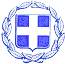 ΕΛΛΗΝΙΚΗ  ΔΗΜΟΚΡΑΤΙΑ                ΝΟΜΟΣ  ΒΟΙΩΤΙΑΣ                                                                                        Λιβαδειά     23 /12/2022           ΔΗΜΟΣ  ΛΕΒΑΔΕΩΝ                                                                                       Αρ. Πρωτ. 23248 ΔΙΕΥΘΥΝΣΗ ΔΙΟΙΚΗΤΙΚΩΝ ΥΠΗΡΕΣΙΩΝ                                            ΤΜ. ΥΠΟΣΤΗΡΙΞΗΣ ΠΟΛΙΤΙΚΩΝ ΟΡΓΑΝΩΝΤαχ. Δ/νση : Σοφοκλέους  15 Τ.Κ.  32 131  ΛΙΒΑΔΕΙΑ Πληροφορίες :Κασσάρα ΓεωργίαΤηλέφωνο   : 22613 50817EMAIL :gkasara@livadia.gr ΠΡΟΣΚΛΗΣΗ    ΠΡΟΣ: Τα Τακτικά Μέλη της Οικονομικής Επιτροπής Δήμου Λεβαδέων1.Mητά Αλέξανδρο2.Καλογρηά  Αθανάσιο3.Σαγιάννη  Μιχαήλ4.Μερτζάνη Κωνσταντίνο5.Καπλάνη Κωνσταντίνο6.Πούλο Ευάγγελο7.Μπράλιο Νικόλαο8.Καραμάνη ΔημήτριοKOINOΠΟΙΗΣΗ:  Αναπληρωματικά Μέλη της Οικονομικής Επιτροπής Δήμου Λεβαδέων1. Αποστόλου Ιωάννη2. Νταντούμη Ιωάννα3. Δήμου Ιωάννη4.Τσεσμετζή Εμμανουήλ5.Γαλανό Κωνσταντίνο6.Τόλια  Δημήτριο7.Γερονικολού Λαμπρινή 8.Τουμαρά Βασίλειο        Με την παρούσα σας προσκαλούμε να συμμετάσχετε σε τακτική  συνεδρίαση της Οικονομικής Επιτροπής  που θα πραγματοποιηθεί την  27-12-2022  ημέρα Τρίτη  & ώρα  12,00, η οποία λόγω των κατεπειγόντων μέτρων που έχουν ληφθεί για την αποφυγή της διάδοσης του κορωνοϊού COVID-19  θα πραγματοποιηθεί ΜΕ ΤΗΛΕΔΙΑΣΚΕΨΗ, για την λήψη αποφάσεων  επί των παρακάτω θεμάτων, κατ΄εφαρμογή:α)Των  διατάξεων του  άρθρου 40 του Ν.4735/2020 που αντικατέστησε το άρθρο 72 του            Ν.3852/2010β) Των διατάξεων της υπ΄αριθμ 374/2022 εγκυκλίου του ΥΠ.ΕΣ. (ΑΔΑ: ΨΜΓΓ46ΜΤΛ6-Φ75) «Λειτουργία Οικονομικής Επιτροπής και Επιτροπής Ποιότητας Ζωής»        γ) Των διατάξεων του άρθρου 78 του Ν.4954/22  « Λήψης αποφάσεων των συλλογικών οργάνων Ο.Τ.Α. και των διοικητικών συμβουλίων των εποπτευόμενων νομικών προσώπων τους – κατά το διάστημα ισχύος των μέτρων αποφυγής της διάδοσης του κορωνοϊού COVID -19»  Σε περίπτωση απουσίας των τακτικών μελών , παρακαλείσθε να ενημερώσετε εγκαίρως τη γραμματεία της Οικονομικής Επιτροπής στο τηλέφωνο  2261350817  προκειμένου να προσκληθεί αναπληρωματικό μέλος.Τα θέματα της ημερήσιας διάταξης είναι:Τροποποίηση της αριθ. 357/2022 απόφασης Οικονομικής Επιτροπής με θέμα :΄΄Εγκριση πρόσληψης  προσωπικού συνολικού αριθμού  δώδεκα ( 12 )  ατόμων με σχέση εργασίας ιδιωτικού δικαίου ορισμένου χρόνου , με σύμβαση η διάρκεια της οποίας δεν θα υπερβαίνει τους δύο (2) μήνες για την κάλυψη   των  πρόσκαιρων και κατεπειγουσών αναγκών  στελέχωσης  του νεοϊδρυθέντος Α  Βρεφικού Σταθμού Δήμου Λεβαδέων ,  έως την πλήρωση των θέσεων με τις διαδικασίες ΑΣΕΠ ΄΄» και ειδικότερα ως προς την κατηγορία/ειδικότητα βρεφονηπιοκόμων.Γνώμη της Νομικής Συμβούλου του Δήμου Λεβαδέων επί των από  22830/19-12-2022 και 23228/ 23-12-2022 αιτήσεων  αποζημιώσεως της κ. Β. Ο. Π.Έγκριση δικαιολογητικών συνολικού ποσού 372,00€ που πληρώθηκαν από την πάγια προκαταβολή του Προέδρου  της Κοινότητας ΑκοντίουΈγκριση δικαιολογητικών συνολικού ποσού 391,02€ που πληρώθηκαν από την πάγια προκαταβολή του Προέδρου της Κοινότητας Δαύλειας.Έγκριση δικαιολογητικών συνολικού ποσού 372,00€ που πληρώθηκαν από την πάγια προκαταβολή του Προέδρου της Κοινότητας Λαφυστίου.Έγκριση δικαιολογητικών συνολικού ποσού 372,00€που πληρώθηκαν από την πάγια προκαταβολή του Προέδρου  της Κοινότητας Προσηλίου.Έγκριση δικαιολογητικών συνολικού ποσού 372,00€ που πληρώθηκαν από την πάγια προκαταβολή της Προέδρου της Κοινότητας Προφήτη Ηλία.Έγκριση δικαιολογητικών συνολικού ποσού 372,00€ που πληρώθηκαν από την πάγια προκαταβολή του Προέδρου της Κοινότητας Ρωμεϊκου.Έγκριση δικαιολογητικών συνολικού ποσού 398,16€ που πληρώθηκαν από την πάγια προκαταβολή του Προέδρου της Κοινότητας Μαυρονερίου.Επιστροφή Παγίας  Προκαταβολής Προέδρων Κοινοτήτων έτους 2022.Αποδοχή δωρεάς/χορηγίας της ΜΥΤΙΛΗΝΑΙΟΣ Α.Ε. της εκτέλεσης του έργου : «ΑΝΤΙΚΑΤΑΣΤΑΣΗ ΕΝΕΡΓΟΒΟΡΩΝ ΦΩΤΙΣΤΙΚΩΝ ΣΩΜΑΤΩΝ ΣΤΗΝ Δ.Ε. ΚΥΡΙΑΚΙΟΥ» και έγκριση του σχεδίου της Σύμβασης δωρεάς/χορηγίας.Αποδοχή δωρεάς /χορηγίας  της ΜΥΤΙΛΗΝΑΙΟΣ Α.Ε για την : «ΣΥΝΤΑΞΗ ΣΧΕΔΙΩΝ (ΟΡΙΖΟΝΤΙΟΓΡΑΦΙΑ ΚΑΙ ΜΗΚΟΤΟΜΗ) ΔΗΜΟΤΙΚΩΝ ΟΔΩΝ ΠΕΡΙΟΧΗΣ ΚΥΡΙΑΚΙΟΥ»  και έγκριση του σχεδίου της Σύμβασης δωρεάς /χορηγίας .Έγκριση του  1ου  Ανακεφαλαιωτικού πίνακα εργασιών για την κατασκευή του έργου: «Ανάδειξη Ιστορικού Χώρου Αγίας Παρασκευής  και οδού πρόσβασης (Γιαννούτσου)».΄Εγκριση του 1ου Ανακεφαλαιωτικού Πίνακα Εργασιών και του 1ου Π.Κ.Τ.Μ.Ν.Ε του έργου : «Κατασκευή κυκλικών κόμβων». Έγκριση του 3ου  Ανακεφαλαιωτικού Πίνακα Εργασιών (ΤΕΛΙΚΟΥ)  του έργου «ΑΠΟΠΕΡΑΤΩΣΗ ΝΕΚΡΟΤΑΦΕΙΟΥ ΑΓΙΟΥ ΓΕΩΡΓΙΟΥ».Συγκρότηση Επιτροπής Διενέργειας Διαγωνισμού και Αξιολόγησης Προσφορών Προμηθειών του άρθρου 221 του Ν. 4412/2016 για το έτος 2023.Συγκρότηση επιτροπής εξέτασης – αξιολόγησης ενστάσεων & προσφυγών για τις δημόσιες συμβάσεις προμηθειών και γενικών υπηρεσιών για το έτος 2023, βάσει του Ν. 4412/2016.Συγκρότηση Επιτροπών παρακολούθησης και παραλαβής προμηθειών και παραλαβής αντικειμένου συμβάσεων παροχής γενικών υπηρεσιών σύμφωνα με τις διατάξεις του Ν. 4412/2016 για το έτος 2023.΄Εγκριση πρακτικών των συνεδριάσεων Οικονομικής Επιτροπής έτους 2021.                                      Ο ΠΡΟΕΔΡΟΣ ΤΗΣ ΟΙΚΟΝΟΜΙΚΗΣ ΕΠΙΤΡΟΠΗΣ                                                               ΙΩΑΝΝΗΣ Δ.  TAΓΚΑΛΕΓΚΑΣ                                                        ΔΗΜΑΡΧΟΣ ΛΕΒΑΔΕΩΝ 